ЎЗБЕКИСТОН РЕСПУБЛИКАСИ ВАЗИРЛАР МАҲКАМАСИНИНГҚАРОРИНОШИРЛИК ВА МАТБАА ФАОЛИЯТИНИ БОШЛАГАНИ ҲАҚИДА ВАКОЛАТЛИ ДАВЛАТ ОРГАНИНИ ХАБАРДОР ҚИЛИШ ТАРТИБИ ТЎҒРИСИДАГИ НИЗОМЛАРНИ ТАСДИҚЛАШ ҲАҚИДАЎзбекистон Республикаси Президентининг «Ноширлик ва матбаа соҳасини янада ривожлантиришга оид қўшимча чора-тадбирлар тўғрисида» 2020 йил 16 мартдаги ПҚ-4640-сон қарорига асосан, шунингдек, ноширлик ва матбаа фаолиятини давлат томонидан тартибга солиш тизимини янада такомиллаштириш мақсадида Вазирлар Маҳкамаси қарор қилади:1. Қуйидагилар:Ноширлик фаолиятини бошлагани ҳақида хабардор қилиш тартиби тўғрисидаги низом 1-иловага мувофиқ;Матбаа фаолиятини бошлагани ҳақида хабардор қилиш тартиби тўғрисидаги низом 2-иловага мувофиқ тасдиқлансин.2. Ўзбекистон Республикаси Вазирлар Маҳкамасининг «Оммавий ахборот ва коммуникациялар соҳасида давлат хизматлари кўрсатишнинг айрим маъмурий регламентларини тасдиқлаш тўғрисида» 2019 йил 19 декабрдаги 1017-сон қарори 1-бандининг учинчи ва тўртинчи хатбошилари чиқариб ташлансин, шунингдек, қарорга 2 ва 3-иловалар ўз кучини йўқотган деб ҳисоблансин.3. Ўзбекистон Республикаси Президенти Администрацияси ҳузуридаги Ахборот ва оммавий коммуникациялар агентлиги (кейинги ўринларда — Агентлик) ноширлик ва матбаа фаолиятини бошлагани ҳақида хабардор қилишнинг автоматлаштирилган тизимини икки ой муддатда яратиш чораларини кўрсин.4. Агентлик манфаатдор вазирлик ва идоралар билан биргаликда ўзлари қабул қилган норматив-ҳуқуқий ҳужжатларни икки ой муддатда ушбу қарорга мувофиқлаштирсин.5. Мазкур қарорнинг бажарилишини назорат қилиш Ўзбекистон Республикаси Бош вазирининг ижтимоий ривожлантириш масалалари бўйича ўринбосари Б.А. Мусаев зиммасига юклансин.Ўзбекистон Республикасининг Бош вазири А. АРИПОВТошкент ш.,2020 йил 22 июнь,401-сонВазирлар Маҳкамасининг 2020 йил 22 июндаги 401-сон қарорига
1-ИЛОВАНоширлик фаолиятини бошлагани ҳақида хабардор қилиш тартиби тўғрисидаНИЗОМ1-боб. Умумий қоидалар1. Мазкур Низом юридик шахслар томонидан ноширлик фаолиятини бошлагани ҳақида Ўзбекистон Республикаси Президенти Администрацияси ҳузуридаги Ахборот ва оммавий коммуникациялар агентлигини (кейинги ўринларда — ваколатли давлат органи) хабардор қилиш тартибини белгилайди.2. Мазкур Низомда қуйидаги асосий тушунчалар қўлланилади:ноширлик фаолияти — ноширлик маҳсулотини нашрга тайёрлаш тадбирлари ва тарқатиш бўйича ташкилий, ижодий, ишлаб чиқариш ва бошқа тадбирлар мажмуи;нашриёт — ўз таҳририятига эга бўлган ва адабиёт, санъат, мусиқа, илм-фан ва бошқа соҳаларда ноширлик фаолиятини амалга оширадиган юридик шахс ёки унинг таркибий бўлинмаси;нашр — муаллиф томонидан тақдим этилган материаллар асосида яратилган, моддий ташувчида матн ва (ёки) тасвир тарзида қайд этилган, таҳририй-ноширлик жиҳатидан ишлов берилган, ноширлик маҳсулотини тайёрлаш учун мўлжалланган ахборот.3. Ушбу Низом давлат ҳокимияти ва бошқарув органлари, судлар, прокуратура органлари томонидан расмий материаллар, норматив ҳужжатлар тўпламлари ва бошқа ҳужжатларни нашр этишга, республика аҳамиятига эга бўлган нодавлат ва нотижорат ташкилотлари, шунингдек, корхоналар, ташкилотлар, ўқув ва илмий муассасалар томонидан ўз фаолияти учун зарур бўлган ва қўлёзма ҳуқуқлари билан оммавий равишда тарқатиш ёки кўпайтириш учун мўлжалланмаган материалларни нашр этишга нисбатан татбиқ этилмайди.4. Ноширлик фаолиятининг ихтисослашувлари қуйидагилардан иборат:Ижтимоий-сиёсий нашрлар — ижтимоий-сиёсий мавзулар, ташвиқот ва тарғибот хусусиятига эга бўлган асарни ўз ичига олган ва кенг китобхонлар оммасига мўлжалланган нашр;адабий-бадиий нашрлар — бадиий адабиётлар муаллиф томонидан уйлаб топилган сюжет ва қаҳрамонларга эга бўлган барча асарларни назарда тутади. Бадиий адабиёт романлар, қиссалар, ҳикоялар, новеллалар, пьесалар, адабий тўпламлар, антологиялар, альманахлар;болалар ва ўсмирлар нашрлари — болалар ва ёшлар учун мўлжалланган бадиий адабиётлар, ёш ва ўрта ёшли болалар ва ўсмирлар учун ёзилган асарлар, шунингдек, мумтоз адабиёт асарларини қайта ишлаш ва қисқартиришни ўз ичига олган нашрлардир;маънавий-маърифий нашрлар — инсоннинг баркамол шахс сифатида вояга етишида муҳим омил бўлиб хизмат қиладиган муайян ижтимоий муҳит, жамият ва тузумлар, давлатлар уларнинг тараққиёт босқичлари, бошқарув услублари, ижтимоий ахлоқ меъёрларини тадқиқ ва тарғиб этишга, асослашга йўналтирилган асарлар мажмуи;илмий нашрлар — илмий тадқиқотлар ёки назарий умумлашмалар натижасида яратилган ва энг янги илмий ютуқлар, тадқиқотларнинг бориши ҳамда натижалари ҳақида мутахассисларга маълумот бериш мақсадида тарқатиладиган ёзма ва босма асарлар мажмуи (илмий фундаментал тадқиқотлар, илмий асарлар, монографиялар, диссертациялар, рефератлар);илмий-оммабоп нашрлар — адабиёт, илм-фан ва илмий кашфиётларни кенг омма учун қулай бўлган тилда тасвирлайдиган китоблар мажмуи;ўқув адабиётлари — муайян таълим тизими учун ўқитиш ёки кадрларни қайта тайёрлаш, муайян таълим муассасаси учун ёки ўз-ўзини тарбиялаш воситаси сифатида яратилган адабиётлар (ўқув қўлланмалари, дарсликлар, услубий қўлланмалар, кўргазмали қўлланмалар, хрестоматиялар, мисол-масалалар тўпламлари, практикумлар, иш дафтарлари, ўқув дастурлари);энциклопедик (маълумотнома) нашрлар — турли хил ахборотларни (илмий, амалий ва бошқалар) олишга мўлжалланган нашрлар. Илмий ёки амалий хусусиятга эга бўлган қисқача маълумотларни ўз ичига олган, тезкор қидириш учун қулай тартибда жойлаштирилган ва узлуксиз ўқиш учун мўлжалланмаган нашр;расмий нашрлар — норматив ёки кўрсатма тариқасидаги материалларни ўз ичига олган ва давлат органлари, муассасалар, идоралар ёки жамоат ташкилотлари номидан эълон қилинган нашрлар (қонунлар, фармонлар, қарорлар ва бошқалар);диний нашрлар — маълум бир диннинг фалсафаси, тарихи ҳақидаги ва унинг ахлоқий таълимотларга мос келадиган ақидавий (каноник) адабиётлар, ақидавий матнлардаги сюжетлар ва тимсоллар асосида яратилган турли жанр ва йўналишлардаги нашрлар;ахборот-реклама нашрлари — буклетлар, йўл кўрсаткичлари, реклама материалларидан иборат бўлиб, маҳсулот, хизмат ва ҳодисалар ҳақидаги маълумотларни ўз ичига олган, уларга талабни яратиш учун эътиборни жалб қиладиган нашрлар;ишлаб чиқаришга оид нашрлар — технология, муҳандислик ва ишлаб чиқаришни ташкил этиш, шунингдек, турли малака мутахассисларига мўлжалланган давлат амалиётининг бошқа йўналишлари бўйича маълумотларни ўз ичига олган, турли соҳа ишлаб чиқариш технологияларига оид нашрлар;ишлаб чиқаришга оид меъёрий нашрлар — ишлаб чиқариш фаолиятининг турли соҳаларида қоидалар ва талабларни ўз ичига олган (йўриқномалар, стандартлар, техник регламентлар, уставлар, прейскурантлар) расмий нашрлар.2-боб. Ноширлик фаолиятини бошлагани ҳақида хабардор қилиш5. Ноширлик фаолиятини бошлагани ҳақида ваколатли давлат органи ўн кун ичида юридик шахснинг раҳбари (кейинги ўринларда — Хабардор қилувчи деб аталади) томонидан давлат хизматлари марказлари ёки Ўзбекистон Республикаси Ягона интерактив давлат хизматлари портали (кейинги ўринларда — ЯИДХП) орқали хабардор қилинади.Давлат хизматлари маркази ва ЯИДХПнинг давлат хизматларидан фойдаланишда, хабардор қилувчида электрон рақамли имзо (кейинги ўринларда — ЭРИ) бўлиши шарт.6. Ноширлик фаолиятини бошлагани ҳақида ваколатли давлат органини хабардор қилиш учун мазкур Низом 1-иловага мувофиқ хабарнома тўлдирилади.Ноширлик фаолиятини юритиш учун аввал тақдим этилган ва амал қилиш муддати тугамаган лицензия ҳужжати бўлган юридик шахслар ваколатли органни ахборот тизимлари орқали ўз фаолиятини давом эттираётганлиги тўғрисида хабардор қилишлари лозим.7. Ноширлик фаолиятини бошлагани ҳақида ваколатли давлат органи мазкур Низомга 2-иловадаги схемага мувофиқ хабардор қилинади.8. Ноширлик фаолиятини бошлагани ҳақида ваколатли давлат органи Давлат хизматлари марказлари ва ваколатли давлат органи ўртасида ЭРИни қўллаган ҳолда, махсус яратилган тизим орқали идоралараро хабардор қилинади.9. Ноширлик фаолиятини бошлагани ҳақида ваколатли давлат органини хабардор қилишда хабардор қилувчи мазкур Низомда назарда тутилган талаблар ва шартларга амал қилиши лозим.10. Хабардор қилувчи хабарномани белгиланган тартибда расмийлаштиргандан сўнг ўзининг ЭРИси билан тасдиқлайди.11. Хабардор қилувчи давлат хизматлари марказига келиб мурожаат қилганда, давлат хизматлари маркази ходими томонидан мазкур Низомга 3-иловага мувофиқ давлат реестрига киритилганлиги тўғрисидаги тасдиқнома автоматик тарзда QR-код қўйилган ҳолда шакллантирилади.Хабардор қилувчи ЯИДХП орқали мурожаат қилганда эса, давлат реестрига киритилганлиги тўғрисидаги маълумотномани эркин олади.12. Низомга 1-иловага мувофиқ хабарномага тўлиқ бўлмаган ёки нотўғри маълумотлар киритилганда давлат хизматларини кўрсатиш автоматик тарзда рад этилишига асос бўлади.Бундай ҳолда хабардор қилувчининг тегишли босқичда хабарномани тўғирлаб ёки тўлдириб қайта юбориш имконияти мавжуд бўлади.13. Юридик шахснинг номи, ташкилий-ҳуқуқий шакли, шунингдек, ихтисослашуви ва жойлашган жойи (почта манзили) ўзгарган тақдирда, хабардор қилувчи йигирма иш куни мобайнида тегишли маълумотларни давлат хизматлари марказларига тақдим этади.Давлат хизматлари марказлари ва ЯИДХП электрон тизими хабардор қилувчи томонидан тақдим этилган маълумотларни шу куннинг ўзида давлат реестрига тегишли ўзгартиришлар киритиш учун белгиланган тартибда ваколатли давлат органига автоматик тарзда юборади.14. Ноширлик фаолиятини бошлагани ҳақида ваколатли органни хабардор қилмаслик қонунчиликда белгиланган тартибда юридик ва жисмоний шахсларнинг жавобгарлигига сабаб бўлади.15. Ноширлик фаолиятини бошлагани ҳақида ваколатли давлат органни хабардор қилиш учун йиғим ва давлат божи ундирилмайди.3-боб. Хабарномаларни ҳисобга олиш16. Ваколатли давлат органи хабарномаларни ҳисобга олади ва нашриётларнинг давлат реестрини юритади.17. Давлат реестрда қуйидаги маълумотлар бўлиши шарт:солиқ тўловчининг идентификация рақами;нашриётнинг тўлиқ ва қисқартирилган номи, ташкилий-ҳуқуқий шакли;фаолиятини бошлаган санаси ва Реестр рақами;нашриёт фаолиятининг ихтисослашуви;почта манзили, телефони тўғрисидаги маълумотлар.18. Хабарнома қабул қилинган куни ваколатли давлат органининг масъул мансабдор шахси тегишли маълумотларни давлат реестрга киритилишини таъминлайди.19. Нашриётларнинг давлат реестри ваколатли давлат органининг расмий веб-сайтида жойлаштирилади.4-боб. Якунловчи қоидалар20. Давлат хизматлари марказлари ва ваколатли давлат органи ўз фаолиятини амалга ошириши натижасида олинган маълумотларнинг сир сақланишини таъминлайди.21. Ўзбекистон Республикаси Адлия вазирлиги ҳузуридаги Давлат хизматлари агентлиги, унинг ҳудудий бошқармалари ва Давлат хизматлари марказлари ушбу Низом талаблари ижроси бўйича давлат органлари ва бошқа ташкилотларнинг фаолияти юзасидан доимий мониторингни амалга оширади.22. Хабардор қилувчилар давлат органлари ва бошқа ташкилотлар ходимларининг хатти-ҳаракатлари юзасидан қонун ҳужжатларида белгиланган тартибда шикоят қилишлари мумкин.23. Мазкур Низом талабларининг бузилишида айбдор бўлган шахслар қонун ҳужжатларида белгиланган тартибда жавоб берадилар.Ноширлик фаолиятини бошлагани ҳақида хабардор қилиш тартиби тўғрисидаги низомга
1-ИЛОВАНоширлик фаолиятини бошлагани ҳақида хабардор қилиш тартиби тўғрисидаги низомга
2-ИЛОВАНоширлик фаолиятини бошлагани ҳақида хабардор қилишСХЕМАСИНоширлик фаолиятини бошлагани ҳақида хабардор қилиш тартиби тўғрисидаги низомга
3-ИЛОВАВазирлар Маҳкамасининг 2020 йил 22 июндаги 401-сон қарорига
2-ИЛОВАМатбаа фаолиятини бошлагани ҳақида хабардор қилиш тартиби тўғрисидаНИЗОМ1-боб. Умумий қоидалар1. Мазкур Низом юридик ва жисмоний шахслар томонидан матбаа фаолиятини бошлагани ҳақида Ўзбекистон Республикаси Президенти Администрацияси ҳузуридаги Ахборот ва оммавий коммуникациялар агентлигининг Қорақалпоғистон Республикаси, вилоятлар ва Тошкент шаҳар ахборот ва оммавий коммуникациялар ҳудудий бошқармаларини (кейинги ўринларда — ваколатли давлат органи) хабардор қилиш тартибини белгилайди.Жисмоний шахслар матбаа фаолиятини амалга ошириш учун якка тартибдаги тадбиркор сифатида белгиланган тартибда рўйхатдан ўтишлари лозим.2. Матбаа фаолияти босма маҳсулотларнинг қолипларини (босма шаклларини) тайёрлаш, шу жумладан муҳр ва штампларни ясаш, чоп этиш, муқовалаш ва чоп этишдан кейинги жараёнлардир. Мазкур жараёнларнинг барчаси ёки алоҳида жараёни ҳам матбаа фаолияти ҳисобланади.3. Матбаа фаолиятининг ихтисослашуви:босма маҳсулотларнинг қолипларини тайёрлаш — чоп этишгача бўлган жараён бўлиб, матн ва тасвирлар асосида офсет, трафарет ёки шойитрафарет, флексо, юқори босма, чуқур босма, термо босма ва чуқур босма усулларида чоп этиш учун босма қолипларни тайёрлаш;офсет усулида чоп этиш — матбаа фаолиятида асосан кўп ададли (тираж) матбаа маҳсулотларини тайёрлашда фойдаланиладиган жараён бўлиб, матн ва тасвирларни фото қолиплардан қоғозга ўтказиб чоп этиш усули;флексо усулида чоп этиш — фотополимер хом-ашё ёки юмшоқ резинадан рельефли чоп этиш қолипи ва суюқ бўёқлар билан чоп этиш усули бўлиб, қоғоз, полиэтилен ва шу турдаги бошқа материалларга матн ва тасвирларни тушириш жараёни;босма қолипларсиз чоп этиш — рақамли чоп этиш технологиялари ёрдамида матн ва тасвирларни қоғоз, полиэтилен ва бошқа материалларга чоп этиш усули;трафарет ёки шойитрафарет усулида чоп этиш — фотомеханик усулда ёки қўлда тайёрланган трафаретдан турли материалларга ёки тайёр саноат маҳсулотларига матн ёки тасвирлар аксини тушириш;брайл усулида чоп этиш — олти нуқта комбинациясига асосланган бўртма нуқта ҳамда бўртма рельеф асосида кўзи ожизлар учун матн ва тасвирларни чоп этиш усули;тайёр маҳсулотлар ва материалларга босиш — тайёр саноат маҳсулотлари ва материалларга матн ва тасвирни қиздириш ёки эластик босма элемент орқали босиш;чоп этишдан кейинги жараёнлар ва муқовалаш — буклаш ва саралаш, тикиш, кесиш ва шакл бериб кесиш, елимлаш, ламинациялаш, лаклаш, муқовани тайёрлаш, муқовалаш ва бошқа жараёнлар.4. Ушбу Низом нусха кўчириш, дизайнерлик ва фотостудия хизмати, матн териш, оригинал макет тайёрлаш фаолиятларига нисбатан татбиқ этилмайди.2-боб. Матбаа фаолиятини бошлагани ҳақида хабардор қилиш5. Матбаа фаолиятини бошлагани ҳақида ваколатли давлат органи ўн кун ичида юридик шахснинг раҳбари ёки якка тартибдаги тадбиркор (кейинги ўринларда — хабардор қилувчи) томонидан давлат хизматлари марказлари ёки Ўзбекистон Республикаси Ягона интерактив давлат хизматлари портали (кейинги ўринларда — ЯИДХП) орқали хабардор қилинади.Давлат хизматлари маркази ва ЯИДХПнинг давлат хизматларидан фойдаланишда, хабардор қилувчида электрон рақамли имзо (кейинги ўринларда — ЭРИ) бўлиши шарт.6. Матбаа фаолиятини бошлагани ҳақида ваколатли давлат органи хабардор қилиш учун мазкур Низомга 1-иловага мувофиқ хабарнома тўлдирилади.7. Матбаа фаолиятини бошлагани ҳақида ваколатли давлат органи мазкур Низомга 2-иловасидаги схемага мувофиқ хабардор қилинади.8. Матбаа фаолиятини бошлагани ҳақида ваколатли давлат органи давлат хизматлари марказлари ва ваколатли давлат органи ўртасида мажбурий тартибда ЭРИни қўллаган ҳолда, махсус яратилган тизим орқали идоралараро хабардор қилинади.9. Матбаа фаолиятини бошлагани ҳақида ваколатли давлат органини хабардор қилишда хабардор қилувчи мазкур Низомда назарда тутилган талаблар ва шартларга амал қилиши лозим.10. Хабарномага матбаа корхонасида ўрнатилган ёки ўрнатилишга мўлжалланган 3-иловага мувофиқ шаклда матбаа ускуналарининг рўйхати илова қилинади.11. Хабардор қилувчи хабарномани белгиланган тартибда расмийлаштиргандан сўнг ўз ЭРИси билан тасдиқлайди.12. Хабардор қилувчи давлат хизматлари марказига келиб мурожаат қилганда, давлат хизматлари маркази ходими томонидан мазкур Низомга 4-иловага мувофиқ давлат реестрига киритилганлиги тўғрисида тасдиқнома автоматик тарзда QR-код қўйилган ҳолда шакллантирилади.Хабардор қилувчи ЯИДХП орқали мурожаат қилганда эса, тасдиқномани эркин олади.13. Низомга 1-иловага мувофиқ хабарномада тўлиқ бўлмаган ёки нотўғри маълумотлар киритилганда, давлат хизматларини кўрсатиш автоматик тарзда рад этилишига асос бўлади.Бундай ҳолда хабардор қилувчининг тегишли босқичда хабарномани тўғирлаб ёки тўлдириб қайта юбориш имконияти мавжуд бўлади.14. Матбаа фаолиятини амалга оширувчи юридик шахснинг номи, ташкилий-ҳуқуқий шакли, шунингдек, матбаа фаолиятининг турлари ва жойлашган жойи (почта манзили) ўзгарган тақдирда хабардор этувчи йигирма иш куни муддатда тегишли маълумотларни давлат хизматлари марказларига тақдим этади.Давлат хизматлари марказлари ва ЯИДХП электрон тизими хабардор қилувчи томонидан тақдим этилган маълумотларни шу куннинг ўзида давлат реестрига тегишли ўзгартиришлар киритиш учун белгиланган тартибда ваколатли давлат органига автоматик тарзда юборади.15. Матбаа фаолиятини бошлагани ҳақида ваколатли органни хабардор қилмаслик қонунчиликда белгиланган тартибда юридик ва жисмоний шахсларнинг жавобгарлигига сабаб бўлади.16. Матбаа фаолиятини бошлагани ҳақида ваколатли давлат органини хабардор қилиш учун давлат божи ундирилмайди.3-боб. Ягона давлат реестрини юритиш тартиби17. Ваколатли давлат органи матбаа фаолиятини амалга оширувчи юридик шахслар ва якка тартибдаги тадбиркорларнинг давлат реестрини юритади.18. Давлат реестрида қуйидаги маълумотлар бўлиши шарт:солиқ тўловчининг идентификация рақами;матбаа корхонасининг тўлиқ ва қисқартирилган номи, ташкилий-ҳуқуқий шакли;фаолиятини бошлаган санаси ва Реестр рақами;матбаа корхонасининг ихтисослашуви;почта манзили, телефони тўғрисидаги маълумотлар.19. Матбаа фаолиятини амалга оширувчи юридик шахслар ва якка тартибдаги тадбиркорларнинг давлат реестри ваколатли давлат органининг расмий веб-сайтида жойлаштирилади.4-боб. Якунловчи қоидалар20. Давлат хизматлари марказлари ва ваколатли орган ўз фаолиятини амалга ошириши натижасида олинган махфий маълумотларнинг сир сақланишини таъминлайди.21. Ўзбекистон Республикаси Адлия вазирлиги ҳузуридаги Давлат хизматлари агентлиги, унинг ҳудудий бошқармалари ва Давлат хизматлари марказлари ушбу Низом талаблари ижроси бўйича давлат органлари ва бошқа ташкилотларнинг фаолияти юзасидан доимий назоратни ва мониторингни амалга оширади.22. Хабардор қилувчилар давлат органлари ва бошқа ташкилотлар ходимларининг хатти-ҳаракатлари юзасидан қонун ҳужжатларида белгиланган тартибда шикоят қилишлари мумкин.23. Мазкур Низом талабларининг бузилишида айбдор бўлган шахслар қонун ҳужжатларида белгиланган тартибда жавоб берадилар.Матбаа фаолиятини бошлагани ҳақида хабардор қилиш тартиби тўғрисидаги низомга
1-ИЛОВАМатбаа фаолиятини бошлагани ҳақида хабардор қилиш тартиби тўғрисидаги низомга
2-ИЛОВАМатбаа фаолиятини бошлагани ҳақида хабардор қилишСХЕМАСИМатбаа фаолиятини бошлагани ҳақида хабардор қилиш тартиби тўғрисидаги низомга
3-ИЛОВАМатбаа фаолиятини бошлагани ҳақида хабардор қилиш тартиби тўғрисидаги низомга
4-ИЛОВА__________________________________________________________________________________________________________________________________________________________________________(сана)(сана)(сана)(сана)(сана)(рақам)(рақам)(рақам)(рақам)(рақам)Ноширлик фаолиятини бошлагани ҳақида
ХАБАРНОМАНоширлик фаолиятини бошлагани ҳақида
ХАБАРНОМАНоширлик фаолиятини бошлагани ҳақида
ХАБАРНОМАНоширлик фаолиятини бошлагани ҳақида
ХАБАРНОМАНоширлик фаолиятини бошлагани ҳақида
ХАБАРНОМАНоширлик фаолиятини бошлагани ҳақида
ХАБАРНОМАНоширлик фаолиятини бошлагани ҳақида
ХАБАРНОМАНоширлик фаолиятини бошлагани ҳақида
ХАБАРНОМАНоширлик фаолиятини бошлагани ҳақида
ХАБАРНОМАНоширлик фаолиятини бошлагани ҳақида
ХАБАРНОМАНоширлик фаолиятини бошлагани ҳақида
ХАБАРНОМАНоширлик фаолиятини бошлагани ҳақида
ХАБАРНОМАНоширлик фаолиятини бошлагани ҳақида
ХАБАРНОМАНоширлик фаолиятини бошлагани ҳақида
ХАБАРНОМАНоширлик фаолиятини бошлагани ҳақида
ХАБАРНОМАНоширлик фаолиятини бошлагани ҳақида
ХАБАРНОМАНоширлик фаолиятини бошлагани ҳақида
ХАБАРНОМАНоширлик фаолиятини бошлагани ҳақида
ХАБАРНОМАНоширлик фаолиятини бошлагани ҳақида
ХАБАРНОМАНоширлик фаолиятини бошлагани ҳақида
ХАБАРНОМАI. Хабардор қилувчи тўғрисида маълумот:I. Хабардор қилувчи тўғрисида маълумот:I. Хабардор қилувчи тўғрисида маълумот:I. Хабардор қилувчи тўғрисида маълумот:I. Хабардор қилувчи тўғрисида маълумот:I. Хабардор қилувчи тўғрисида маълумот:I. Хабардор қилувчи тўғрисида маълумот:I. Хабардор қилувчи тўғрисида маълумот:I. Хабардор қилувчи тўғрисида маълумот:I. Хабардор қилувчи тўғрисида маълумот:I. Хабардор қилувчи тўғрисида маълумот:I. Хабардор қилувчи тўғрисида маълумот:I. Хабардор қилувчи тўғрисида маълумот:I. Хабардор қилувчи тўғрисида маълумот:I. Хабардор қилувчи тўғрисида маълумот:I. Хабардор қилувчи тўғрисида маълумот:I. Хабардор қилувчи тўғрисида маълумот:I. Хабардор қилувчи тўғрисида маълумот:I. Хабардор қилувчи тўғрисида маълумот:I. Хабардор қилувчи тўғрисида маълумот:1. Муассиснинг (тўлиқ ва қисқартирилган) номи:1. Муассиснинг (тўлиқ ва қисқартирилган) номи:1. Муассиснинг (тўлиқ ва қисқартирилган) номи:1. Муассиснинг (тўлиқ ва қисқартирилган) номи:1. Муассиснинг (тўлиқ ва қисқартирилган) номи:1. Муассиснинг (тўлиқ ва қисқартирилган) номи:1. Муассиснинг (тўлиқ ва қисқартирилган) номи:1. Муассиснинг (тўлиқ ва қисқартирилган) номи:1. Муассиснинг (тўлиқ ва қисқартирилган) номи:1. Муассиснинг (тўлиқ ва қисқартирилган) номи:2. Муассиснинг ташкилий-ҳуқуқий шакли:2. Муассиснинг ташкилий-ҳуқуқий шакли:2. Муассиснинг ташкилий-ҳуқуқий шакли:2. Муассиснинг ташкилий-ҳуқуқий шакли:2. Муассиснинг ташкилий-ҳуқуқий шакли:2. Муассиснинг ташкилий-ҳуқуқий шакли:2. Муассиснинг ташкилий-ҳуқуқий шакли:2. Муассиснинг ташкилий-ҳуқуқий шакли:2. Муассиснинг ташкилий-ҳуқуқий шакли:2. Муассиснинг ташкилий-ҳуқуқий шакли:3. СТИР:3. СТИР:3. СТИР:3. СТИР:3. СТИР:3. СТИР:3. СТИР:3. СТИР:3. СТИР:3. СТИР:4. Ноширлик фаолиятини амалга ошириш жойи (манзили):4. Ноширлик фаолиятини амалга ошириш жойи (манзили):4. Ноширлик фаолиятини амалга ошириш жойи (манзили):4. Ноширлик фаолиятини амалга ошириш жойи (манзили):4. Ноширлик фаолиятини амалга ошириш жойи (манзили):4. Ноширлик фаолиятини амалга ошириш жойи (манзили):4. Ноширлик фаолиятини амалга ошириш жойи (манзили):4. Ноширлик фаолиятини амалга ошириш жойи (манзили):4. Ноширлик фаолиятини амалга ошириш жойи (манзили):4. Ноширлик фаолиятини амалга ошириш жойи (манзили):5. Почта (ҳамда электрон почта) манзили:5. Почта (ҳамда электрон почта) манзили:5. Почта (ҳамда электрон почта) манзили:5. Почта (ҳамда электрон почта) манзили:5. Почта (ҳамда электрон почта) манзили:5. Почта (ҳамда электрон почта) манзили:5. Почта (ҳамда электрон почта) манзили:5. Почта (ҳамда электрон почта) манзили:5. Почта (ҳамда электрон почта) манзили:5. Почта (ҳамда электрон почта) манзили:6. Телефон рақами:6. Телефон рақами:6. Телефон рақами:6. Телефон рақами:6. Телефон рақами:6. Телефон рақами:6. Телефон рақами:6. Телефон рақами:6. Телефон рақами:6. Телефон рақами:7. Юридик шахс раҳбарининг шахсини тасдиқловчи ҳужжат маълумотлари (паспорт рақами, серияси, ЖШ ШИР):7. Юридик шахс раҳбарининг шахсини тасдиқловчи ҳужжат маълумотлари (паспорт рақами, серияси, ЖШ ШИР):7. Юридик шахс раҳбарининг шахсини тасдиқловчи ҳужжат маълумотлари (паспорт рақами, серияси, ЖШ ШИР):7. Юридик шахс раҳбарининг шахсини тасдиқловчи ҳужжат маълумотлари (паспорт рақами, серияси, ЖШ ШИР):7. Юридик шахс раҳбарининг шахсини тасдиқловчи ҳужжат маълумотлари (паспорт рақами, серияси, ЖШ ШИР):7. Юридик шахс раҳбарининг шахсини тасдиқловчи ҳужжат маълумотлари (паспорт рақами, серияси, ЖШ ШИР):7. Юридик шахс раҳбарининг шахсини тасдиқловчи ҳужжат маълумотлари (паспорт рақами, серияси, ЖШ ШИР):7. Юридик шахс раҳбарининг шахсини тасдиқловчи ҳужжат маълумотлари (паспорт рақами, серияси, ЖШ ШИР):7. Юридик шахс раҳбарининг шахсини тасдиқловчи ҳужжат маълумотлари (паспорт рақами, серияси, ЖШ ШИР):7. Юридик шахс раҳбарининг шахсини тасдиқловчи ҳужжат маълумотлари (паспорт рақами, серияси, ЖШ ШИР):II. Ноширлик фаолияти тўғрисида маълумот:II. Ноширлик фаолияти тўғрисида маълумот:II. Ноширлик фаолияти тўғрисида маълумот:II. Ноширлик фаолияти тўғрисида маълумот:II. Ноширлик фаолияти тўғрисида маълумот:II. Ноширлик фаолияти тўғрисида маълумот:II. Ноширлик фаолияти тўғрисида маълумот:II. Ноширлик фаолияти тўғрисида маълумот:II. Ноширлик фаолияти тўғрисида маълумот:II. Ноширлик фаолияти тўғрисида маълумот:II. Ноширлик фаолияти тўғрисида маълумот:II. Ноширлик фаолияти тўғрисида маълумот:II. Ноширлик фаолияти тўғрисида маълумот:II. Ноширлик фаолияти тўғрисида маълумот:II. Ноширлик фаолияти тўғрисида маълумот:II. Ноширлик фаолияти тўғрисида маълумот:II. Ноширлик фаолияти тўғрисида маълумот:II. Ноширлик фаолияти тўғрисида маълумот:II. Ноширлик фаолияти тўғрисида маълумот:II. Ноширлик фаолияти тўғрисида маълумот:1. Ихтисослашуви:1. Ихтисослашуви:1. Ихтисослашуви:1. Ихтисослашуви:1. Ихтисослашуви:1. Ихтисослашуви:1. Ихтисослашуви:1. Ихтисослашуви:1. Ихтисослашуви:1. Ихтисослашуви:2. Масъул муҳаррирнинг Ф.И.О.:2. Масъул муҳаррирнинг Ф.И.О.:2. Масъул муҳаррирнинг Ф.И.О.:2. Масъул муҳаррирнинг Ф.И.О.:2. Масъул муҳаррирнинг Ф.И.О.:2. Масъул муҳаррирнинг Ф.И.О.:2. Масъул муҳаррирнинг Ф.И.О.:2. Масъул муҳаррирнинг Ф.И.О.:2. Масъул муҳаррирнинг Ф.И.О.:2. Масъул муҳаррирнинг Ф.И.О.:3. Масъул муҳаррирнинг маълумоти (диплом рақами, санаси ва мутахассислиги)3. Масъул муҳаррирнинг маълумоти (диплом рақами, санаси ва мутахассислиги)3. Масъул муҳаррирнинг маълумоти (диплом рақами, санаси ва мутахассислиги)3. Масъул муҳаррирнинг маълумоти (диплом рақами, санаси ва мутахассислиги)3. Масъул муҳаррирнинг маълумоти (диплом рақами, санаси ва мутахассислиги)3. Масъул муҳаррирнинг маълумоти (диплом рақами, санаси ва мутахассислиги)3. Масъул муҳаррирнинг маълумоти (диплом рақами, санаси ва мутахассислиги)3. Масъул муҳаррирнинг маълумоти (диплом рақами, санаси ва мутахассислиги)3. Масъул муҳаррирнинг маълумоти (диплом рақами, санаси ва мутахассислиги)3. Масъул муҳаррирнинг маълумоти (диплом рақами, санаси ва мутахассислиги)4. Моддий-техник ускуналар ҳақида маълумот (тури ва сони):4. Моддий-техник ускуналар ҳақида маълумот (тури ва сони):4. Моддий-техник ускуналар ҳақида маълумот (тури ва сони):4. Моддий-техник ускуналар ҳақида маълумот (тури ва сони):4. Моддий-техник ускуналар ҳақида маълумот (тури ва сони):4. Моддий-техник ускуналар ҳақида маълумот (тури ва сони):4. Моддий-техник ускуналар ҳақида маълумот (тури ва сони):4. Моддий-техник ускуналар ҳақида маълумот (тури ва сони):4. Моддий-техник ускуналар ҳақида маълумот (тури ва сони):4. Моддий-техник ускуналар ҳақида маълумот (тури ва сони):Хабардор қилувчининг электрон рақамли имзосиХабардор қилувчининг электрон рақамли имзосиХабардор қилувчининг электрон рақамли имзосиХабардор қилувчининг электрон рақамли имзосиХабардор қилувчининг электрон рақамли имзосиХабардор қилувчининг электрон рақамли имзосиХабардор қилувчининг электрон рақамли имзосиХабардор қилувчининг электрон рақамли имзосиХабардор қилувчининг электрон рақамли имзосиХабардор қилувчининг электрон рақамли имзосиХабардор қилувчининг электрон рақамли имзосиХабардор қилувчининг электрон рақамли имзосиХабардор қилувчининг электрон рақамли имзосиХабардор қилувчининг электрон рақамли имзосиХабардор қилувчининг электрон рақамли имзосиХабардор қилувчининг электрон рақамли имзосиХабардор қилувчининг электрон рақамли имзосиХабардор қилувчининг электрон рақамли имзосиХабардор қилувчининг электрон рақамли имзосиХабардор қилувчининг электрон рақамли имзосиБосқичларСубъектларТадбирларБажариш муддатлари1-босқичХабардор қилувчиНоширлик фаолиятини ташкил этиш ва ваколатли давлат органини хабардор қилиш учун Давлат хизматлари марказига ўзи келиб мурожаат қилиш ёки ЯИДХПда рўйхатдан ўтиш.Хоҳишига кўра1-босқичХабардор қилувчиНоширлик фаолиятини ташкил этиш ва ваколатли давлат органини хабардор қилиш учун Давлат хизматлари марказига ўзи келиб мурожаат қилиш ёки ЯИДХПда рўйхатдан ўтиш.Хоҳишига кўра2-босқич1. Давлат хизматлари маркази ва хабардор қилувчи1. Давлат хизматлари маркази ходими ваколатли давлат органига юбориш учун хабарномани тўлдиради ва хабардор қилувчи хабарномани тасдиқлайди.1. 10 дақиқа мобайнида2-босқич1. Давлат хизматлари маркази ва хабардор қилувчи1. Давлат хизматлари маркази ходими ваколатли давлат органига юбориш учун хабарномани тўлдиради ва хабардор қилувчи хабарномани тасдиқлайди.1. 10 дақиқа мобайнида2-босқич2. ЯИДХП2. ЯИДХП орқали рўйхатдан ўтган ҳолда, ваколатли давлат органини хабардор қилиш мақсадида автоматик тарзда хабардор қилувчи хабарномани тўлдиради ва тасдиқлайди.2. Автоматик тарзда3-босқич1. Давлат хизматлари маркази1. Давлат хизматлари маркази ходими ваколатли давлат органига хабарномани юборади.1. 10 дақиқа мобайнида3-босқич1. Давлат хизматлари маркази1. Давлат хизматлари маркази ходими ваколатли давлат органига хабарномани юборади.1. 10 дақиқа мобайнида3-босқич2. ЯИДХП2. Хабарнома ЯИДХП орқали автоматик тарзда ваколатли органга юборилади2. Автоматик тарзда4-босқичВаколатли давлат органиВаколатли давлат органи ходими хабарномада кўрсатилган маълумотларни давлат реестрига киритади.Хабарномани олган куни4-босқичВаколатли давлат органиВаколатли давлат органи ходими хабарномада кўрсатилган маълумотларни давлат реестрига киритади.Хабарномани олган куни5-босқичВаколатли давлат органиХабардор қилувчининг хабарномаси қабул қилинганлиги тўғрисида тасдиқномани Давлат хизматлари маркази ёки ЯИДХП марказига юборади.Хабарномани олган куни5-босқичВаколатли давлат органиХабардор қилувчининг хабарномаси қабул қилинганлиги тўғрисида тасдиқномани Давлат хизматлари маркази ёки ЯИДХП марказига юборади.Хабарномани олган куни6-босқич1. Давлат хизматлари маркази1. Давлат хизматлари маркази тасдиқномани хабардор қилувчининг электрон манзилига юборади ва бу ҳақда хабардор қилувчини ахборот-коммуникация тизими орқали хабардор қилади.1. 10 дақиқа мобайнида6-босқич1. Давлат хизматлари маркази1. Давлат хизматлари маркази тасдиқномани хабардор қилувчининг электрон манзилига юборади ва бу ҳақда хабардор қилувчини ахборот-коммуникация тизими орқали хабардор қилади.1. 10 дақиқа мобайнида6-босқич2. ЯИДХП2. Тасдиқномани ЯИДХП орқали электрон шаклда олади.2. Автоматик тарзда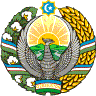 Ўзбекистон Республикаси Президенти Администрацияси ҳузуридаги Ахборот ва оммавий коммуникациялар агентлигиЎзбекистон Республикаси Президенти Администрацияси ҳузуридаги Ахборот ва оммавий коммуникациялар агентлигиЎзбекистон Республикаси Президенти Администрацияси ҳузуридаги Ахборот ва оммавий коммуникациялар агентлигиЎзбекистон Республикаси Президенти Администрацияси ҳузуридаги Ахборот ва оммавий коммуникациялар агентлигиЎзбекистон Республикаси Президенти Администрацияси ҳузуридаги Ахборот ва оммавий коммуникациялар агентлигиЎзбекистон Республикаси Президенти Администрацияси ҳузуридаги Ахборот ва оммавий коммуникациялар агентлигиЎзбекистон Республикаси Президенти Администрацияси ҳузуридаги Ахборот ва оммавий коммуникациялар агентлигиЎзбекистон Республикаси Президенти Администрацияси ҳузуридаги Ахборот ва оммавий коммуникациялар агентлигиЎзбекистон Республикаси Президенти Администрацияси ҳузуридаги Ахборот ва оммавий коммуникациялар агентлигиЎзбекистон Республикаси Президенти Администрацияси ҳузуридаги Ахборот ва оммавий коммуникациялар агентлигиЎзбекистон Республикаси Президенти Администрацияси ҳузуридаги Ахборот ва оммавий коммуникациялар агентлигиЎзбекистон Республикаси Президенти Администрацияси ҳузуридаги Ахборот ва оммавий коммуникациялар агентлигиЎзбекистон Республикаси Президенти Администрацияси ҳузуридаги Ахборот ва оммавий коммуникациялар агентлигиЎзбекистон Республикаси Президенти Администрацияси ҳузуридаги Ахборот ва оммавий коммуникациялар агентлигиЎзбекистон Республикаси Президенти Администрацияси ҳузуридаги Ахборот ва оммавий коммуникациялар агентлигиЎзбекистон Республикаси Президенти Администрацияси ҳузуридаги Ахборот ва оммавий коммуникациялар агентлигиЎзбекистон Республикаси Президенти Администрацияси ҳузуридаги Ахборот ва оммавий коммуникациялар агентлигиЎзбекистон Республикаси Президенти Администрацияси ҳузуридаги Ахборот ва оммавий коммуникациялар агентлигиЎзбекистон Республикаси Президенти Администрацияси ҳузуридаги Ахборот ва оммавий коммуникациялар агентлигиЎзбекистон Республикаси Президенти Администрацияси ҳузуридаги Ахборот ва оммавий коммуникациялар агентлигиНоширлик фаолиятини бошлагани ҳақида ваколатли давлат
органини хабардор қилгани тўғрисида
ТАСДИҚНОМАНоширлик фаолиятини бошлагани ҳақида ваколатли давлат
органини хабардор қилгани тўғрисида
ТАСДИҚНОМАНоширлик фаолиятини бошлагани ҳақида ваколатли давлат
органини хабардор қилгани тўғрисида
ТАСДИҚНОМАНоширлик фаолиятини бошлагани ҳақида ваколатли давлат
органини хабардор қилгани тўғрисида
ТАСДИҚНОМАНоширлик фаолиятини бошлагани ҳақида ваколатли давлат
органини хабардор қилгани тўғрисида
ТАСДИҚНОМАНоширлик фаолиятини бошлагани ҳақида ваколатли давлат
органини хабардор қилгани тўғрисида
ТАСДИҚНОМАНоширлик фаолиятини бошлагани ҳақида ваколатли давлат
органини хабардор қилгани тўғрисида
ТАСДИҚНОМАНоширлик фаолиятини бошлагани ҳақида ваколатли давлат
органини хабардор қилгани тўғрисида
ТАСДИҚНОМАНоширлик фаолиятини бошлагани ҳақида ваколатли давлат
органини хабардор қилгани тўғрисида
ТАСДИҚНОМАНоширлик фаолиятини бошлагани ҳақида ваколатли давлат
органини хабардор қилгани тўғрисида
ТАСДИҚНОМАНоширлик фаолиятини бошлагани ҳақида ваколатли давлат
органини хабардор қилгани тўғрисида
ТАСДИҚНОМАНоширлик фаолиятини бошлагани ҳақида ваколатли давлат
органини хабардор қилгани тўғрисида
ТАСДИҚНОМАНоширлик фаолиятини бошлагани ҳақида ваколатли давлат
органини хабардор қилгани тўғрисида
ТАСДИҚНОМАНоширлик фаолиятини бошлагани ҳақида ваколатли давлат
органини хабардор қилгани тўғрисида
ТАСДИҚНОМАНоширлик фаолиятини бошлагани ҳақида ваколатли давлат
органини хабардор қилгани тўғрисида
ТАСДИҚНОМАНоширлик фаолиятини бошлагани ҳақида ваколатли давлат
органини хабардор қилгани тўғрисида
ТАСДИҚНОМАНоширлик фаолиятини бошлагани ҳақида ваколатли давлат
органини хабардор қилгани тўғрисида
ТАСДИҚНОМАНоширлик фаолиятини бошлагани ҳақида ваколатли давлат
органини хабардор қилгани тўғрисида
ТАСДИҚНОМАНоширлик фаолиятини бошлагани ҳақида ваколатли давлат
органини хабардор қилгани тўғрисида
ТАСДИҚНОМАНоширлик фаолиятини бошлагани ҳақида ваколатли давлат
органини хабардор қилгани тўғрисида
ТАСДИҚНОМАХабардор қилувчи юридик шахснинг номи: ______________________Хабардор қилувчи юридик шахснинг номи: ______________________Хабардор қилувчи юридик шахснинг номи: ______________________Хабардор қилувчи юридик шахснинг номи: ______________________Хабардор қилувчи юридик шахснинг номи: ______________________Хабардор қилувчи юридик шахснинг номи: ______________________Хабардор қилувчи юридик шахснинг номи: ______________________Хабардор қилувчи юридик шахснинг номи: ______________________Хабардор қилувчи юридик шахснинг номи: ______________________Хабардор қилувчи юридик шахснинг номи: ______________________Хабардор қилувчи юридик шахснинг номи: ______________________Хабардор қилувчи юридик шахснинг номи: ______________________Хабардор қилувчи юридик шахснинг номи: ______________________Хабардор қилувчи юридик шахснинг номи: ______________________Хабардор қилувчи юридик шахснинг номи: ______________________Хабардор қилувчи юридик шахснинг номи: ______________________Хабардор қилувчи юридик шахснинг номи: ______________________Хабардор қилувчи юридик шахснинг номи: ______________________Хабардор қилувчи юридик шахснинг номи: ______________________Хабардор қилувчи юридик шахснинг номи: ______________________Ноширлик фаолиятининг ихтисослашуви: _____________________Ноширлик фаолиятининг ихтисослашуви: _____________________Ноширлик фаолиятининг ихтисослашуви: _____________________Ноширлик фаолиятининг ихтисослашуви: _____________________Ноширлик фаолиятининг ихтисослашуви: _____________________Ноширлик фаолиятининг ихтисослашуви: _____________________Ноширлик фаолиятининг ихтисослашуви: _____________________Ноширлик фаолиятининг ихтисослашуви: _____________________Ноширлик фаолиятининг ихтисослашуви: _____________________Ноширлик фаолиятининг ихтисослашуви: _____________________Ноширлик фаолиятининг ихтисослашуви: _____________________Ноширлик фаолиятининг ихтисослашуви: _____________________Ноширлик фаолиятининг ихтисослашуви: _____________________Ноширлик фаолиятининг ихтисослашуви: _____________________Ноширлик фаолиятининг ихтисослашуви: _____________________Ноширлик фаолиятининг ихтисослашуви: _____________________Ноширлик фаолиятининг ихтисослашуви: _____________________Ноширлик фаолиятининг ихтисослашуви: _____________________Ноширлик фаолиятининг ихтисослашуви: _____________________Ноширлик фаолиятининг ихтисослашуви: _____________________СТИР:____________________СТИР:____________________СТИР:____________________СТИР:____________________СТИР:____________________СТИР:____________________СТИР:____________________СТИР:____________________СТИР:____________________СТИР:____________________СТИР:____________________СТИР:____________________СТИР:____________________СТИР:____________________СТИР:____________________СТИР:____________________СТИР:____________________СТИР:____________________СТИР:____________________СТИР:____________________Манзил: ___________________Манзил: ___________________Манзил: ___________________Манзил: ___________________Манзил: ___________________Манзил: ___________________Манзил: ___________________Манзил: ___________________Манзил: ___________________Манзил: ___________________Манзил: ___________________Манзил: ___________________Манзил: ___________________Манзил: ___________________Манзил: ___________________Манзил: ___________________Манзил: ___________________Манзил: ___________________Манзил: ___________________Манзил: ___________________Хабарнома қабул қилинган сана:____________________Хабарнома қабул қилинган сана:____________________Хабарнома қабул қилинган сана:____________________Хабарнома қабул қилинган сана:____________________Хабарнома қабул қилинган сана:____________________Хабарнома қабул қилинган сана:____________________Хабарнома қабул қилинган сана:____________________Хабарнома қабул қилинган сана:____________________Хабарнома қабул қилинган сана:____________________Хабарнома қабул қилинган сана:____________________Хабарнома қабул қилинган сана:____________________Хабарнома қабул қилинган сана:____________________Хабарнома қабул қилинган сана:____________________Хабарнома қабул қилинган сана:____________________Хабарнома қабул қилинган сана:____________________Хабарнома қабул қилинган сана:____________________Хабарнома қабул қилинган сана:____________________Хабарнома қабул қилинган сана:____________________Хабарнома қабул қилинган сана:____________________Хабарнома қабул қилинган сана:______________________________________________________________________________________________________________________________________________________________________________________________(сана)(сана)(сана)(сана)(сана)(рақам)(рақам)(рақам)(рақам)(рақам)Матбаа фаолиятини бошлагани ҳақида
ХАБАРНОМАМатбаа фаолиятини бошлагани ҳақида
ХАБАРНОМАМатбаа фаолиятини бошлагани ҳақида
ХАБАРНОМАМатбаа фаолиятини бошлагани ҳақида
ХАБАРНОМАМатбаа фаолиятини бошлагани ҳақида
ХАБАРНОМАМатбаа фаолиятини бошлагани ҳақида
ХАБАРНОМАМатбаа фаолиятини бошлагани ҳақида
ХАБАРНОМАМатбаа фаолиятини бошлагани ҳақида
ХАБАРНОМАМатбаа фаолиятини бошлагани ҳақида
ХАБАРНОМАМатбаа фаолиятини бошлагани ҳақида
ХАБАРНОМАМатбаа фаолиятини бошлагани ҳақида
ХАБАРНОМАМатбаа фаолиятини бошлагани ҳақида
ХАБАРНОМАМатбаа фаолиятини бошлагани ҳақида
ХАБАРНОМАМатбаа фаолиятини бошлагани ҳақида
ХАБАРНОМАМатбаа фаолиятини бошлагани ҳақида
ХАБАРНОМАМатбаа фаолиятини бошлагани ҳақида
ХАБАРНОМАМатбаа фаолиятини бошлагани ҳақида
ХАБАРНОМАМатбаа фаолиятини бошлагани ҳақида
ХАБАРНОМАМатбаа фаолиятини бошлагани ҳақида
ХАБАРНОМАМатбаа фаолиятини бошлагани ҳақида
ХАБАРНОМАI. Хабардор қилувчи тўғрисида маълумот:I. Хабардор қилувчи тўғрисида маълумот:I. Хабардор қилувчи тўғрисида маълумот:I. Хабардор қилувчи тўғрисида маълумот:I. Хабардор қилувчи тўғрисида маълумот:I. Хабардор қилувчи тўғрисида маълумот:I. Хабардор қилувчи тўғрисида маълумот:I. Хабардор қилувчи тўғрисида маълумот:I. Хабардор қилувчи тўғрисида маълумот:I. Хабардор қилувчи тўғрисида маълумот:I. Хабардор қилувчи тўғрисида маълумот:I. Хабардор қилувчи тўғрисида маълумот:I. Хабардор қилувчи тўғрисида маълумот:I. Хабардор қилувчи тўғрисида маълумот:I. Хабардор қилувчи тўғрисида маълумот:I. Хабардор қилувчи тўғрисида маълумот:I. Хабардор қилувчи тўғрисида маълумот:I. Хабардор қилувчи тўғрисида маълумот:I. Хабардор қилувчи тўғрисида маълумот:I. Хабардор қилувчи тўғрисида маълумот:1. Муассиснинг (тўлиқ ва қисқартирилган) номи:1. Муассиснинг (тўлиқ ва қисқартирилган) номи:1. Муассиснинг (тўлиқ ва қисқартирилган) номи:1. Муассиснинг (тўлиқ ва қисқартирилган) номи:1. Муассиснинг (тўлиқ ва қисқартирилган) номи:1. Муассиснинг (тўлиқ ва қисқартирилган) номи:1. Муассиснинг (тўлиқ ва қисқартирилган) номи:1. Муассиснинг (тўлиқ ва қисқартирилган) номи:1. Муассиснинг (тўлиқ ва қисқартирилган) номи:1. Муассиснинг (тўлиқ ва қисқартирилган) номи:2. Муассиснинг ташкилий-ҳуқуқий шакли:2. Муассиснинг ташкилий-ҳуқуқий шакли:2. Муассиснинг ташкилий-ҳуқуқий шакли:2. Муассиснинг ташкилий-ҳуқуқий шакли:2. Муассиснинг ташкилий-ҳуқуқий шакли:2. Муассиснинг ташкилий-ҳуқуқий шакли:2. Муассиснинг ташкилий-ҳуқуқий шакли:2. Муассиснинг ташкилий-ҳуқуқий шакли:2. Муассиснинг ташкилий-ҳуқуқий шакли:2. Муассиснинг ташкилий-ҳуқуқий шакли:3. СТИР:3. СТИР:3. СТИР:3. СТИР:3. СТИР:3. СТИР:3. СТИР:3. СТИР:3. СТИР:3. СТИР:4. Фаолиятини амалга ошириш жойи (манзили):4. Фаолиятини амалга ошириш жойи (манзили):4. Фаолиятини амалга ошириш жойи (манзили):4. Фаолиятини амалга ошириш жойи (манзили):4. Фаолиятини амалга ошириш жойи (манзили):4. Фаолиятини амалга ошириш жойи (манзили):4. Фаолиятини амалга ошириш жойи (манзили):4. Фаолиятини амалга ошириш жойи (манзили):4. Фаолиятини амалга ошириш жойи (манзили):4. Фаолиятини амалга ошириш жойи (манзили):5. Почта (ҳамда электрон почта) манзили:5. Почта (ҳамда электрон почта) манзили:5. Почта (ҳамда электрон почта) манзили:5. Почта (ҳамда электрон почта) манзили:5. Почта (ҳамда электрон почта) манзили:5. Почта (ҳамда электрон почта) манзили:5. Почта (ҳамда электрон почта) манзили:5. Почта (ҳамда электрон почта) манзили:5. Почта (ҳамда электрон почта) манзили:5. Почта (ҳамда электрон почта) манзили:6. Телефон рақами:6. Телефон рақами:6. Телефон рақами:6. Телефон рақами:6. Телефон рақами:6. Телефон рақами:6. Телефон рақами:6. Телефон рақами:6. Телефон рақами:6. Телефон рақами:7. Раҳбарининг шахсини тасдиқловчи ҳужжат маълумотлари (паспорт рақами, серияси, ЖШ ШИР):7. Раҳбарининг шахсини тасдиқловчи ҳужжат маълумотлари (паспорт рақами, серияси, ЖШ ШИР):7. Раҳбарининг шахсини тасдиқловчи ҳужжат маълумотлари (паспорт рақами, серияси, ЖШ ШИР):7. Раҳбарининг шахсини тасдиқловчи ҳужжат маълумотлари (паспорт рақами, серияси, ЖШ ШИР):7. Раҳбарининг шахсини тасдиқловчи ҳужжат маълумотлари (паспорт рақами, серияси, ЖШ ШИР):7. Раҳбарининг шахсини тасдиқловчи ҳужжат маълумотлари (паспорт рақами, серияси, ЖШ ШИР):7. Раҳбарининг шахсини тасдиқловчи ҳужжат маълумотлари (паспорт рақами, серияси, ЖШ ШИР):7. Раҳбарининг шахсини тасдиқловчи ҳужжат маълумотлари (паспорт рақами, серияси, ЖШ ШИР):7. Раҳбарининг шахсини тасдиқловчи ҳужжат маълумотлари (паспорт рақами, серияси, ЖШ ШИР):7. Раҳбарининг шахсини тасдиқловчи ҳужжат маълумотлари (паспорт рақами, серияси, ЖШ ШИР):II. Матбаа корхонаси тўғрисида маълумот:II. Матбаа корхонаси тўғрисида маълумот:II. Матбаа корхонаси тўғрисида маълумот:II. Матбаа корхонаси тўғрисида маълумот:II. Матбаа корхонаси тўғрисида маълумот:II. Матбаа корхонаси тўғрисида маълумот:II. Матбаа корхонаси тўғрисида маълумот:II. Матбаа корхонаси тўғрисида маълумот:II. Матбаа корхонаси тўғрисида маълумот:II. Матбаа корхонаси тўғрисида маълумот:II. Матбаа корхонаси тўғрисида маълумот:II. Матбаа корхонаси тўғрисида маълумот:II. Матбаа корхонаси тўғрисида маълумот:II. Матбаа корхонаси тўғрисида маълумот:II. Матбаа корхонаси тўғрисида маълумот:II. Матбаа корхонаси тўғрисида маълумот:II. Матбаа корхонаси тўғрисида маълумот:II. Матбаа корхонаси тўғрисида маълумот:II. Матбаа корхонаси тўғрисида маълумот:II. Матбаа корхонаси тўғрисида маълумот:1. Матбаа фаолиятининг ихтисослашуви:1. Матбаа фаолиятининг ихтисослашуви:1. Матбаа фаолиятининг ихтисослашуви:1. Матбаа фаолиятининг ихтисослашуви:1. Матбаа фаолиятининг ихтисослашуви:1. Матбаа фаолиятининг ихтисослашуви:1. Матбаа фаолиятининг ихтисослашуви:1. Матбаа фаолиятининг ихтисослашуви:1. Матбаа фаолиятининг ихтисослашуви:1. Матбаа фаолиятининг ихтисослашуви:2. Фаолият олиб борилаётган манзилнинг мулк ҳуқуқи ёки ижара асосида фаолият юритаётганлиги тўғрисида маълумот:2. Фаолият олиб борилаётган манзилнинг мулк ҳуқуқи ёки ижара асосида фаолият юритаётганлиги тўғрисида маълумот:2. Фаолият олиб борилаётган манзилнинг мулк ҳуқуқи ёки ижара асосида фаолият юритаётганлиги тўғрисида маълумот:2. Фаолият олиб борилаётган манзилнинг мулк ҳуқуқи ёки ижара асосида фаолият юритаётганлиги тўғрисида маълумот:2. Фаолият олиб борилаётган манзилнинг мулк ҳуқуқи ёки ижара асосида фаолият юритаётганлиги тўғрисида маълумот:2. Фаолият олиб борилаётган манзилнинг мулк ҳуқуқи ёки ижара асосида фаолият юритаётганлиги тўғрисида маълумот:2. Фаолият олиб борилаётган манзилнинг мулк ҳуқуқи ёки ижара асосида фаолият юритаётганлиги тўғрисида маълумот:2. Фаолият олиб борилаётган манзилнинг мулк ҳуқуқи ёки ижара асосида фаолият юритаётганлиги тўғрисида маълумот:2. Фаолият олиб борилаётган манзилнинг мулк ҳуқуқи ёки ижара асосида фаолият юритаётганлиги тўғрисида маълумот:2. Фаолият олиб борилаётган манзилнинг мулк ҳуқуқи ёки ижара асосида фаолият юритаётганлиги тўғрисида маълумот:Хабардор қилувчининг электрон рақамли имзосиХабардор қилувчининг электрон рақамли имзосиХабардор қилувчининг электрон рақамли имзосиХабардор қилувчининг электрон рақамли имзосиХабардор қилувчининг электрон рақамли имзосиХабардор қилувчининг электрон рақамли имзосиХабардор қилувчининг электрон рақамли имзосиХабардор қилувчининг электрон рақамли имзосиХабардор қилувчининг электрон рақамли имзосиХабардор қилувчининг электрон рақамли имзосиХабардор қилувчининг электрон рақамли имзосиХабардор қилувчининг электрон рақамли имзосиХабардор қилувчининг электрон рақамли имзосиХабардор қилувчининг электрон рақамли имзосиХабардор қилувчининг электрон рақамли имзосиХабардор қилувчининг электрон рақамли имзосиХабардор қилувчининг электрон рақамли имзосиХабардор қилувчининг электрон рақамли имзосиХабардор қилувчининг электрон рақамли имзосиХабардор қилувчининг электрон рақамли имзосиБосқичларСубъектларТадбирларБажариш муддатлари1-босқичХабардор қилувчиМатбаа фаолиятини ташкил этиш ва ваколатли давлат органини хабардор қилиш учун Давлат хизматлари марказига ўзи келиб мурожаат қилиш ёки ЯИДХПда рўйхатдан ўтиш.Хоҳишига кўра1-босқичХабардор қилувчиМатбаа фаолиятини ташкил этиш ва ваколатли давлат органини хабардор қилиш учун Давлат хизматлари марказига ўзи келиб мурожаат қилиш ёки ЯИДХПда рўйхатдан ўтиш.Хоҳишига кўра2-босқич1. Давлат хизматлари маркази ва хабардор қилувчи1. Давлат хизматлари маркази ходими ваколатли давлат органига юбориш учун хабарномани тўлдиради ва хабардор қилувчи хабарномани тасдиқлайди.1. 10 дақиқа мобайнида2-босқич1. Давлат хизматлари маркази ва хабардор қилувчи1. Давлат хизматлари маркази ходими ваколатли давлат органига юбориш учун хабарномани тўлдиради ва хабардор қилувчи хабарномани тасдиқлайди.1. 10 дақиқа мобайнида2-босқич2. ЯИДХП2. ЯИДХП орқали рўйхатдан ўтган ҳолда ваколатли давлат органини хабардор қилиш мақсадида автоматик тарзда хабардор этувчи хабарномани тўлдиради ва тасдиқлайди.2. Автоматик тарзда3-босқич1. Давлат хизматлари маркази1. Давлат хизматлари маркази ходими ваколатли давлат органига хабарномани юборади.1. 10 дақиқа мобайнида3-босқич1. Давлат хизматлари маркази1. Давлат хизматлари маркази ходими ваколатли давлат органига хабарномани юборади.1. 10 дақиқа мобайнида3-босқич2. ЯИДХП2. Хабарнома ЯИДХП орқали автоматик тарзда ваколатли органга юборилади2. Автоматик тарзда4-босқичВаколатли давлат органиВаколатли давлат органи ходими хабарномада кўрсатилган маълумотларни давлат реестрига киритади.Хабарномани олган куни4-босқичВаколатли давлат органиВаколатли давлат органи ходими хабарномада кўрсатилган маълумотларни давлат реестрига киритади.Хабарномани олган куни5-босқичВаколатли давлат органиХабардор қилувчининг хабарномаси қабул қилинганлиги тўғрисида тасдиқномани Давлат хизматлари маркази ёки ЯИДХП марказига юборади.Хабарномани олган куни5-босқичВаколатли давлат органиХабардор қилувчининг хабарномаси қабул қилинганлиги тўғрисида тасдиқномани Давлат хизматлари маркази ёки ЯИДХП марказига юборади.Хабарномани олган куни6-босқич1. Давлат хизматлари маркази1. Давлат хизматлари маркази тасдиқномани хабардор қилувчининг электрон манзилига юборади ва бу ҳақда хабардор қилувчини ахборот-коммуникация тизими орқали хабардор қилади.1. 10 дақиқа мобайнида6-босқич1. Давлат хизматлари маркази1. Давлат хизматлари маркази тасдиқномани хабардор қилувчининг электрон манзилига юборади ва бу ҳақда хабардор қилувчини ахборот-коммуникация тизими орқали хабардор қилади.1. 10 дақиқа мобайнида6-босқич2. ЯИДХП2. Тасдиқномани ЯИДХП орқали электрон шаклда олади.2. Автоматик тарзда«---------------------------» корхонада мавжуд бўлган ускуналар рўйхати«---------------------------» корхонада мавжуд бўлган ускуналар рўйхати«---------------------------» корхонада мавжуд бўлган ускуналар рўйхати«---------------------------» корхонада мавжуд бўлган ускуналар рўйхати«---------------------------» корхонада мавжуд бўлган ускуналар рўйхати«---------------------------» корхонада мавжуд бўлган ускуналар рўйхати«---------------------------» корхонада мавжуд бўлган ускуналар рўйхати«---------------------------» корхонада мавжуд бўлган ускуналар рўйхати«---------------------------» корхонада мавжуд бўлган ускуналар рўйхати«---------------------------» корхонада мавжуд бўлган ускуналар рўйхати«---------------------------» корхонада мавжуд бўлган ускуналар рўйхати«---------------------------» корхонада мавжуд бўлган ускуналар рўйхати«---------------------------» корхонада мавжуд бўлган ускуналар рўйхати«---------------------------» корхонада мавжуд бўлган ускуналар рўйхати«---------------------------» корхонада мавжуд бўлган ускуналар рўйхати«---------------------------» корхонада мавжуд бўлган ускуналар рўйхати«---------------------------» корхонада мавжуд бўлган ускуналар рўйхати«---------------------------» корхонада мавжуд бўлган ускуналар рўйхати«---------------------------» корхонада мавжуд бўлган ускуналар рўйхати«---------------------------» корхонада мавжуд бўлган ускуналар рўйхатиТ/рУскуналар номиУскуналар номиУскуналар номиҚаерда ишлаб чиқарилганҚаерда ишлаб чиқарилганҚаерда ишлаб чиқарилганИшлаб чиқарилган йилиИшлаб чиқарилган йилиИшлаб чиқарилган йилиИшлаб чиқариш қувватиИшлаб чиқариш қувватиИшлаб чиқариш қуввати(Хусусий/ижара)(Хусусий/ижара)(Хусусий/ижара)(Хусусий/ижара)СониСониСониЎзбекистон Республикаси Президенти Администрацияси ҳузуридаги Ахборот ва оммавий коммуникациялар агентлигининг Қорақалпоғистон Республикаси, вилоятлар ва Тошкент шаҳар ахборот ва оммавий коммуникациялар бошқармалариЎзбекистон Республикаси Президенти Администрацияси ҳузуридаги Ахборот ва оммавий коммуникациялар агентлигининг Қорақалпоғистон Республикаси, вилоятлар ва Тошкент шаҳар ахборот ва оммавий коммуникациялар бошқармалариЎзбекистон Республикаси Президенти Администрацияси ҳузуридаги Ахборот ва оммавий коммуникациялар агентлигининг Қорақалпоғистон Республикаси, вилоятлар ва Тошкент шаҳар ахборот ва оммавий коммуникациялар бошқармалариЎзбекистон Республикаси Президенти Администрацияси ҳузуридаги Ахборот ва оммавий коммуникациялар агентлигининг Қорақалпоғистон Республикаси, вилоятлар ва Тошкент шаҳар ахборот ва оммавий коммуникациялар бошқармалариЎзбекистон Республикаси Президенти Администрацияси ҳузуридаги Ахборот ва оммавий коммуникациялар агентлигининг Қорақалпоғистон Республикаси, вилоятлар ва Тошкент шаҳар ахборот ва оммавий коммуникациялар бошқармалариЎзбекистон Республикаси Президенти Администрацияси ҳузуридаги Ахборот ва оммавий коммуникациялар агентлигининг Қорақалпоғистон Республикаси, вилоятлар ва Тошкент шаҳар ахборот ва оммавий коммуникациялар бошқармалариЎзбекистон Республикаси Президенти Администрацияси ҳузуридаги Ахборот ва оммавий коммуникациялар агентлигининг Қорақалпоғистон Республикаси, вилоятлар ва Тошкент шаҳар ахборот ва оммавий коммуникациялар бошқармалариЎзбекистон Республикаси Президенти Администрацияси ҳузуридаги Ахборот ва оммавий коммуникациялар агентлигининг Қорақалпоғистон Республикаси, вилоятлар ва Тошкент шаҳар ахборот ва оммавий коммуникациялар бошқармалариЎзбекистон Республикаси Президенти Администрацияси ҳузуридаги Ахборот ва оммавий коммуникациялар агентлигининг Қорақалпоғистон Республикаси, вилоятлар ва Тошкент шаҳар ахборот ва оммавий коммуникациялар бошқармалариЎзбекистон Республикаси Президенти Администрацияси ҳузуридаги Ахборот ва оммавий коммуникациялар агентлигининг Қорақалпоғистон Республикаси, вилоятлар ва Тошкент шаҳар ахборот ва оммавий коммуникациялар бошқармалариЎзбекистон Республикаси Президенти Администрацияси ҳузуридаги Ахборот ва оммавий коммуникациялар агентлигининг Қорақалпоғистон Республикаси, вилоятлар ва Тошкент шаҳар ахборот ва оммавий коммуникациялар бошқармалариЎзбекистон Республикаси Президенти Администрацияси ҳузуридаги Ахборот ва оммавий коммуникациялар агентлигининг Қорақалпоғистон Республикаси, вилоятлар ва Тошкент шаҳар ахборот ва оммавий коммуникациялар бошқармалариЎзбекистон Республикаси Президенти Администрацияси ҳузуридаги Ахборот ва оммавий коммуникациялар агентлигининг Қорақалпоғистон Республикаси, вилоятлар ва Тошкент шаҳар ахборот ва оммавий коммуникациялар бошқармалариЎзбекистон Республикаси Президенти Администрацияси ҳузуридаги Ахборот ва оммавий коммуникациялар агентлигининг Қорақалпоғистон Республикаси, вилоятлар ва Тошкент шаҳар ахборот ва оммавий коммуникациялар бошқармалариЎзбекистон Республикаси Президенти Администрацияси ҳузуридаги Ахборот ва оммавий коммуникациялар агентлигининг Қорақалпоғистон Республикаси, вилоятлар ва Тошкент шаҳар ахборот ва оммавий коммуникациялар бошқармалариЎзбекистон Республикаси Президенти Администрацияси ҳузуридаги Ахборот ва оммавий коммуникациялар агентлигининг Қорақалпоғистон Республикаси, вилоятлар ва Тошкент шаҳар ахборот ва оммавий коммуникациялар бошқармалариЎзбекистон Республикаси Президенти Администрацияси ҳузуридаги Ахборот ва оммавий коммуникациялар агентлигининг Қорақалпоғистон Республикаси, вилоятлар ва Тошкент шаҳар ахборот ва оммавий коммуникациялар бошқармалариЎзбекистон Республикаси Президенти Администрацияси ҳузуридаги Ахборот ва оммавий коммуникациялар агентлигининг Қорақалпоғистон Республикаси, вилоятлар ва Тошкент шаҳар ахборот ва оммавий коммуникациялар бошқармалариЎзбекистон Республикаси Президенти Администрацияси ҳузуридаги Ахборот ва оммавий коммуникациялар агентлигининг Қорақалпоғистон Республикаси, вилоятлар ва Тошкент шаҳар ахборот ва оммавий коммуникациялар бошқармалариЎзбекистон Республикаси Президенти Администрацияси ҳузуридаги Ахборот ва оммавий коммуникациялар агентлигининг Қорақалпоғистон Республикаси, вилоятлар ва Тошкент шаҳар ахборот ва оммавий коммуникациялар бошқармалариМатбаа фаолиятини бошлагани ҳақида ваколатли давлат
органини хабардор қилгани тўғрисида
ТАСДИҚНОМАМатбаа фаолиятини бошлагани ҳақида ваколатли давлат
органини хабардор қилгани тўғрисида
ТАСДИҚНОМАМатбаа фаолиятини бошлагани ҳақида ваколатли давлат
органини хабардор қилгани тўғрисида
ТАСДИҚНОМАМатбаа фаолиятини бошлагани ҳақида ваколатли давлат
органини хабардор қилгани тўғрисида
ТАСДИҚНОМАМатбаа фаолиятини бошлагани ҳақида ваколатли давлат
органини хабардор қилгани тўғрисида
ТАСДИҚНОМАМатбаа фаолиятини бошлагани ҳақида ваколатли давлат
органини хабардор қилгани тўғрисида
ТАСДИҚНОМАМатбаа фаолиятини бошлагани ҳақида ваколатли давлат
органини хабардор қилгани тўғрисида
ТАСДИҚНОМАМатбаа фаолиятини бошлагани ҳақида ваколатли давлат
органини хабардор қилгани тўғрисида
ТАСДИҚНОМАМатбаа фаолиятини бошлагани ҳақида ваколатли давлат
органини хабардор қилгани тўғрисида
ТАСДИҚНОМАМатбаа фаолиятини бошлагани ҳақида ваколатли давлат
органини хабардор қилгани тўғрисида
ТАСДИҚНОМАМатбаа фаолиятини бошлагани ҳақида ваколатли давлат
органини хабардор қилгани тўғрисида
ТАСДИҚНОМАМатбаа фаолиятини бошлагани ҳақида ваколатли давлат
органини хабардор қилгани тўғрисида
ТАСДИҚНОМАМатбаа фаолиятини бошлагани ҳақида ваколатли давлат
органини хабардор қилгани тўғрисида
ТАСДИҚНОМАМатбаа фаолиятини бошлагани ҳақида ваколатли давлат
органини хабардор қилгани тўғрисида
ТАСДИҚНОМАМатбаа фаолиятини бошлагани ҳақида ваколатли давлат
органини хабардор қилгани тўғрисида
ТАСДИҚНОМАМатбаа фаолиятини бошлагани ҳақида ваколатли давлат
органини хабардор қилгани тўғрисида
ТАСДИҚНОМАМатбаа фаолиятини бошлагани ҳақида ваколатли давлат
органини хабардор қилгани тўғрисида
ТАСДИҚНОМАМатбаа фаолиятини бошлагани ҳақида ваколатли давлат
органини хабардор қилгани тўғрисида
ТАСДИҚНОМАМатбаа фаолиятини бошлагани ҳақида ваколатли давлат
органини хабардор қилгани тўғрисида
ТАСДИҚНОМАМатбаа фаолиятини бошлагани ҳақида ваколатли давлат
органини хабардор қилгани тўғрисида
ТАСДИҚНОМАХабардор қилувчи юридик шахс ёки ЯТТ номи: ______________________Хабардор қилувчи юридик шахс ёки ЯТТ номи: ______________________Хабардор қилувчи юридик шахс ёки ЯТТ номи: ______________________Хабардор қилувчи юридик шахс ёки ЯТТ номи: ______________________Хабардор қилувчи юридик шахс ёки ЯТТ номи: ______________________Хабардор қилувчи юридик шахс ёки ЯТТ номи: ______________________Хабардор қилувчи юридик шахс ёки ЯТТ номи: ______________________Хабардор қилувчи юридик шахс ёки ЯТТ номи: ______________________Хабардор қилувчи юридик шахс ёки ЯТТ номи: ______________________Хабардор қилувчи юридик шахс ёки ЯТТ номи: ______________________Хабардор қилувчи юридик шахс ёки ЯТТ номи: ______________________Хабардор қилувчи юридик шахс ёки ЯТТ номи: ______________________Хабардор қилувчи юридик шахс ёки ЯТТ номи: ______________________Хабардор қилувчи юридик шахс ёки ЯТТ номи: ______________________Хабардор қилувчи юридик шахс ёки ЯТТ номи: ______________________Хабардор қилувчи юридик шахс ёки ЯТТ номи: ______________________Хабардор қилувчи юридик шахс ёки ЯТТ номи: ______________________Хабардор қилувчи юридик шахс ёки ЯТТ номи: ______________________Хабардор қилувчи юридик шахс ёки ЯТТ номи: ______________________Хабардор қилувчи юридик шахс ёки ЯТТ номи: ______________________Матбаа корхонасининг ихтисослашуви: _____________________Матбаа корхонасининг ихтисослашуви: _____________________Матбаа корхонасининг ихтисослашуви: _____________________Матбаа корхонасининг ихтисослашуви: _____________________Матбаа корхонасининг ихтисослашуви: _____________________Матбаа корхонасининг ихтисослашуви: _____________________Матбаа корхонасининг ихтисослашуви: _____________________Матбаа корхонасининг ихтисослашуви: _____________________Матбаа корхонасининг ихтисослашуви: _____________________Матбаа корхонасининг ихтисослашуви: _____________________Матбаа корхонасининг ихтисослашуви: _____________________Матбаа корхонасининг ихтисослашуви: _____________________Матбаа корхонасининг ихтисослашуви: _____________________Матбаа корхонасининг ихтисослашуви: _____________________Матбаа корхонасининг ихтисослашуви: _____________________Матбаа корхонасининг ихтисослашуви: _____________________Матбаа корхонасининг ихтисослашуви: _____________________Матбаа корхонасининг ихтисослашуви: _____________________Матбаа корхонасининг ихтисослашуви: _____________________Матбаа корхонасининг ихтисослашуви: _____________________Фаолиятни амалга ошириш манзили: ___________________Фаолиятни амалга ошириш манзили: ___________________Фаолиятни амалга ошириш манзили: ___________________Фаолиятни амалга ошириш манзили: ___________________Фаолиятни амалга ошириш манзили: ___________________Фаолиятни амалга ошириш манзили: ___________________Фаолиятни амалга ошириш манзили: ___________________Фаолиятни амалга ошириш манзили: ___________________Фаолиятни амалга ошириш манзили: ___________________Фаолиятни амалга ошириш манзили: ___________________Фаолиятни амалга ошириш манзили: ___________________Фаолиятни амалга ошириш манзили: ___________________Фаолиятни амалга ошириш манзили: ___________________Фаолиятни амалга ошириш манзили: ___________________Фаолиятни амалга ошириш манзили: ___________________Фаолиятни амалга ошириш манзили: ___________________Фаолиятни амалга ошириш манзили: ___________________Фаолиятни амалга ошириш манзили: ___________________Фаолиятни амалга ошириш манзили: ___________________Фаолиятни амалга ошириш манзили: ___________________СТИР:____________________СТИР:____________________СТИР:____________________СТИР:____________________СТИР:____________________СТИР:____________________СТИР:____________________СТИР:____________________СТИР:____________________СТИР:____________________СТИР:____________________СТИР:____________________СТИР:____________________СТИР:____________________СТИР:____________________СТИР:____________________СТИР:____________________СТИР:____________________СТИР:____________________СТИР:____________________Хабарнома қабул қилинган сана:____________________Хабарнома қабул қилинган сана:____________________Хабарнома қабул қилинган сана:____________________Хабарнома қабул қилинган сана:____________________Хабарнома қабул қилинган сана:____________________Хабарнома қабул қилинган сана:____________________Хабарнома қабул қилинган сана:____________________Хабарнома қабул қилинган сана:____________________Хабарнома қабул қилинган сана:____________________Хабарнома қабул қилинган сана:____________________Хабарнома қабул қилинган сана:____________________Хабарнома қабул қилинган сана:____________________Хабарнома қабул қилинган сана:____________________Хабарнома қабул қилинган сана:____________________Хабарнома қабул қилинган сана:____________________Хабарнома қабул қилинган сана:____________________Хабарнома қабул қилинган сана:____________________Хабарнома қабул қилинган сана:____________________Хабарнома қабул қилинган сана:____________________Хабарнома қабул қилинган сана:____________________